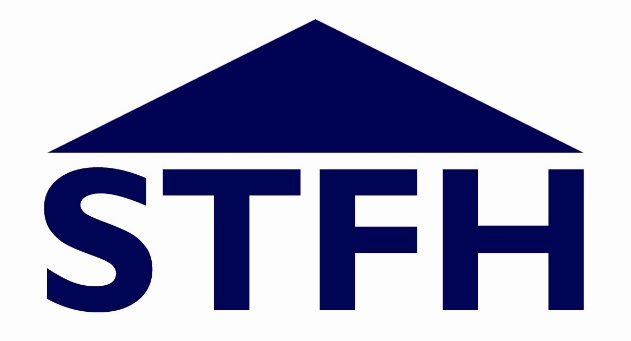 SALISBURY TRUST FOR THE HOMELESSANNUAL STATEMENT OF BOARD MEMBER DECLARATIONSFOR THE REPORTING YEAR 2021-22March 2022PURPOSE OF THIS STATEMENTThis statement is published to promote transparent governance.   In line with our adopted Code of Governance (National Housing Federation, 2020) we have committed to publish this Interests Register to enable stakeholders to understand the connections and potential conflicts of loyalty (if any) of our Board.POLICY ON CONFLICTS OF INTERESTSTFH is a subsidiary of Bournemouth Churches Housing Association (BCHA).  BCHA operates a Group-wide Payments, Benefits and Interests Policy applicable to all Board members which may be found on the BCHA Website or is available on request.In summary, Board members have a legal duty to avoid placing their personal interests or loyalty to another organisation in conflict with the interests of the Organisation.   A conflict of interest may arise indirectly by virtue of marriage, civil partnership, family or business relationship.  Conflicts may be actual or perceived i.e. a third party may reasonably believe there is a conflict of interest in a situation even where this may not strictly be the case.Where a conflict does occur, members must disclose this to the Chair and Company Secretary (or, in the case of the Chair, to the Vice Chair and Company Secretary) either at the start of a meeting (where it will be minuted) or at any other time.  In any case, Board members will be asked to complete a form identifying any potential conflicts upon joining the Board and each year thereafter and any declared interests will be publicised for transparency.Members who become conflicted, will withdraw from any discussion and decision (and cannot form part of the quorum) for any relevant agenda items as determined by the Chair or Company Secretary.  Ongoing or significant conflicts may require the Board member to resign if it is not possible to resolve the situation.Failure to disclose actual or potential conflicts may lead to removal from the Board under the Payments, Benefits & Interests policy or Code of Conduct for Board members.REGISTER OF INTERESTS FOR BOARD MEMBERSThis register is the position as at 1 March 2022.Note: the interests listed in the table below do not include ownership of property which board members may rent out privately, even though these may have been declared to us, unless these are significant property holdings in the BCHA Group’s area of operation.Board members are expected to update declarations annually or as circumstances giving rise to possible conflicts of interest change.   Positive declarations may change at any time and, whilst we will strive to ensure this published statement is kept up to date, we cannot guarantee its currency on a day to day basis. Board MemberDate Latest Declaration MadeNature of Declaration(s)W Bennett15.03.2021No interests declaredR McMillan15.11.2021Employed by BCHA;Husband also employed for BCHAM Pardy16.03.2021Husband is Volunteer Fundraising co-ordinator for the TrustBoard member Sarum U3AK Phillimore12.03.2021No interests declaredE Probert15.03.2021Wife is partner at Steele Raymond LLP which BCHA uses for legal services [BCHA works with other partners in the firm]K Smith13.03.2021No interests declaredA Underwood18.03.2021No interests declared